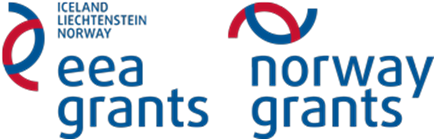 GEOGRAPHYTask 6. Lahemaa National ParkAim: to study the typical plants of the national park. Equipment: camera, a field guide to the Embryophytes, A4 paper.Integrated subjects: biology, geographyInstructions: Take a picture of each plant; specify its name in your native language as well as in English and Latin. Which of them are common for the particular natural site? Which of them are rare or endemic? Use the Internet resources to help you. Take some pictures of vegetation of the area, print them out and stick onto your worksheet. 